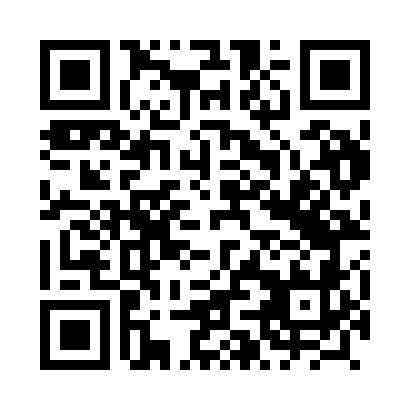 Prayer times for Orpikowo, PolandMon 1 Apr 2024 - Tue 30 Apr 2024High Latitude Method: Angle Based RulePrayer Calculation Method: Muslim World LeagueAsar Calculation Method: HanafiPrayer times provided by https://www.salahtimes.comDateDayFajrSunriseDhuhrAsrMaghribIsha1Mon4:186:2012:505:177:219:162Tue4:156:1812:505:187:239:193Wed4:126:1512:505:197:259:214Thu4:096:1312:495:217:279:235Fri4:066:1112:495:227:289:266Sat4:026:0812:495:237:309:287Sun3:596:0612:485:247:329:318Mon3:566:0412:485:267:349:339Tue3:536:0112:485:277:359:3610Wed3:505:5912:485:287:379:3811Thu3:475:5712:475:297:399:4112Fri3:445:5412:475:307:419:4313Sat3:405:5212:475:327:439:4614Sun3:375:5012:475:337:449:4915Mon3:345:4812:465:347:469:5116Tue3:305:4612:465:357:489:5417Wed3:275:4312:465:367:509:5718Thu3:245:4112:465:387:519:5919Fri3:205:3912:455:397:5310:0220Sat3:175:3712:455:407:5510:0521Sun3:135:3512:455:417:5710:0822Mon3:105:3212:455:427:5810:1123Tue3:065:3012:455:438:0010:1424Wed3:035:2812:455:448:0210:1725Thu2:595:2612:445:458:0310:2026Fri2:555:2412:445:478:0510:2327Sat2:515:2212:445:488:0710:2728Sun2:485:2012:445:498:0910:3029Mon2:445:1812:445:508:1010:3330Tue2:405:1612:445:518:1210:37